ČLOVEK NE JEZI SE DRUŽABNA IGRA – ČLOVEK NE JEZI SE POVABIM TE, DA SI NAREDIŠ SVOJ POTOVALNI ČLOVEK NE JEZI SE. ZA POMOČ PROSI MAMICO, OČIJA, SESTRO ALI BRATA, DA BO LAŽJE PRVI DANPOTREBUJEŠ:Poljubno svetlo nevtralno tempera bravoKos blaga kvadratne oblike, z dolžino približno 30 cm (lahko uporabiš tudi staro majico)RavniloVrv ali elastikoPoljubne 4 barve (lahko izbereš: tempera, flomastri, barve za tekstil, …)16 približno enako velikih kamenčkov z dvoriščasiv ali črn flomaster, svinčnikškarjepredmet za odtiskovanje (zamašek, prst)
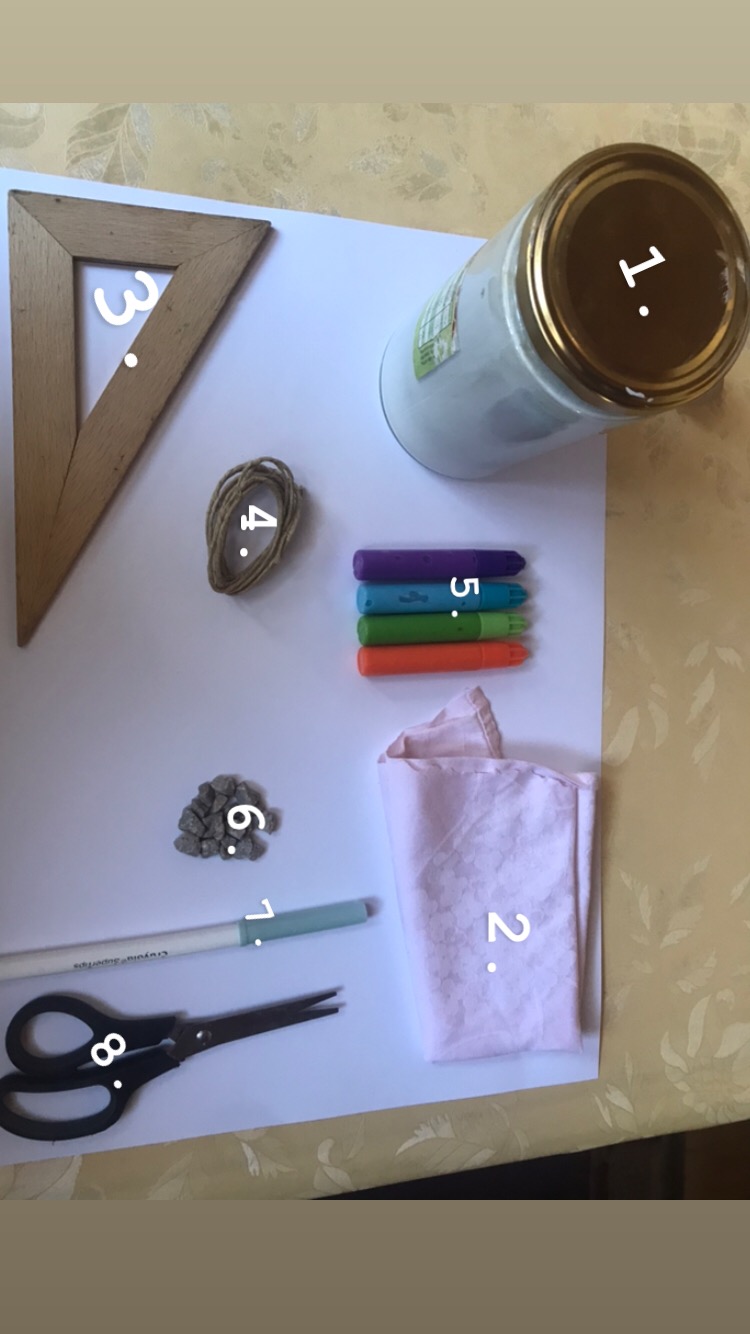 Slika 1: potrebščinekorakraztegni blago pred sabo in nanj s svinčnikom načrtaj pot tvoje igre. In označi barvna polja s flomastrom ali tako, da tja odtisneš prst z izbrano bravo: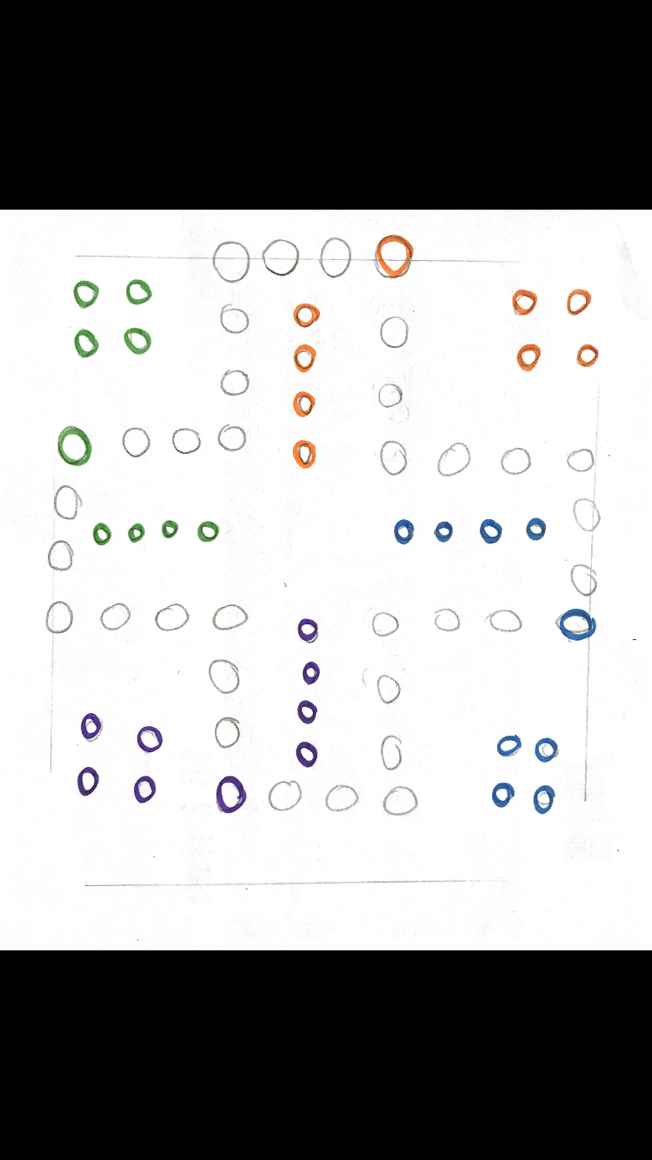 Slika 2: načrt na blagukorakKo imaš načrt, se loti odtiskovanja. Na vsak obroček, ki si ga narisal na blago, odtisni zamašek ali svoj prst tako, da dobiš polje. Pazi, da barva poti ne bo enaka kateri od barv ekip…Ko boš vse to odtisnil, pusti, da se barva posuši. Za to lahko izkoristiš sončno okensko polico ali balkon: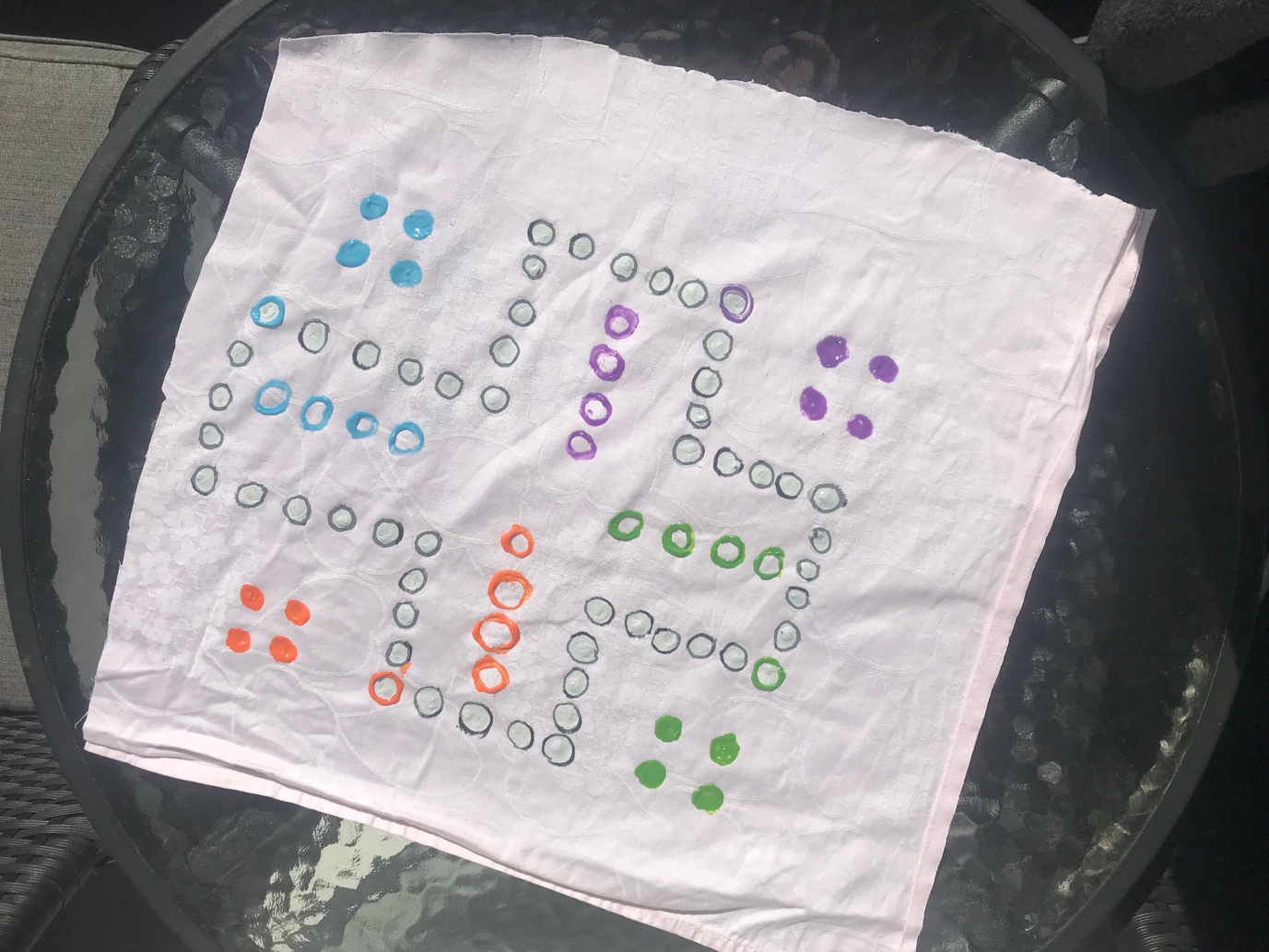 Slika 3: sušenje barve na balkonukorakMedtem, ko se tvoja igralna površina suši, si pripravi kamenčke na list papirja tako, kot kaže slika: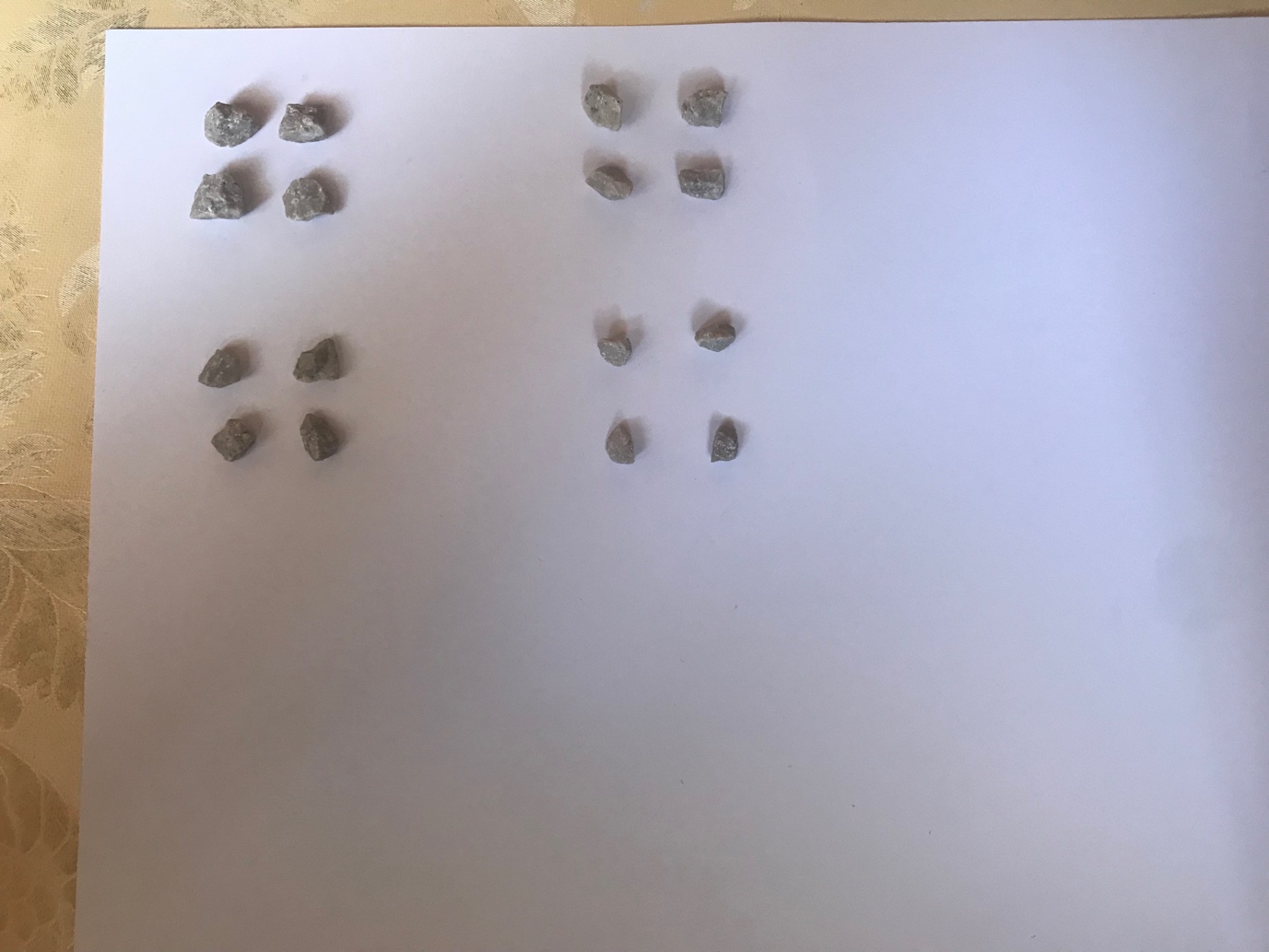 Slika4: kamenčkipo 4 kamenčke namoči v isto tempero oziroma flomastrom, ki si ga uporabil za ekipe. To bodo tvoje figurice. Ko jih pobarvaš jih daj na polico, da se tudi ti posušijo.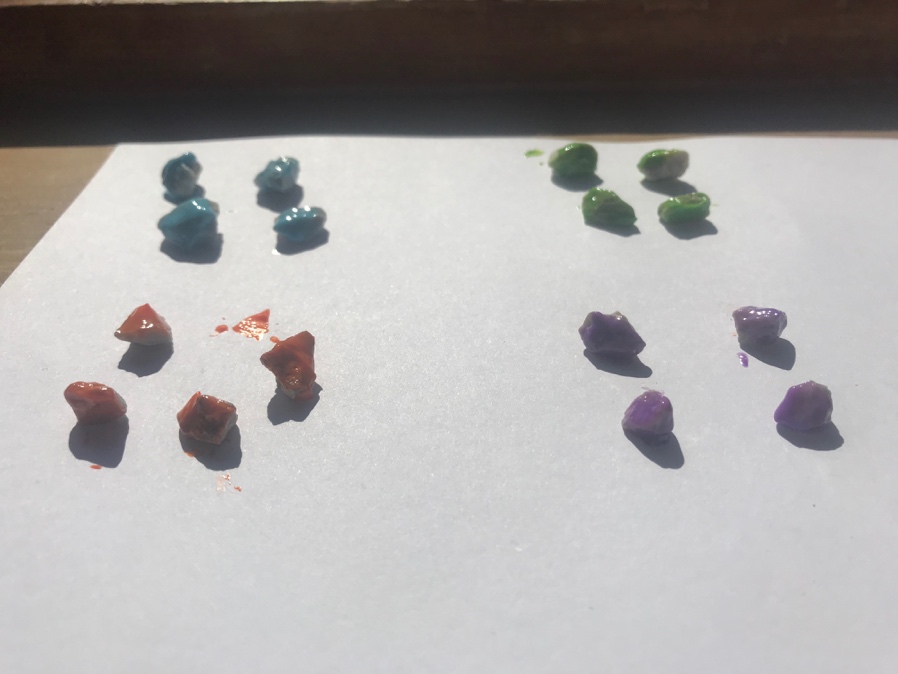 Slika 5: pobarvani kamenčki, ki se sušijo na oknu POSPRAVI, KAR NE BOŠ VEČ POTREBOVAL.  DRUGI DANDANES TE ČAKA NADALJEVANJE – ČLOVEK NE JEZI SEPOTEM LE GLEJ, DA SPET VSE PRIDNO POSPRAVIŠ ZA SEBOJ INPA SEVEDA … IGRA!      korakSedaj, ko se je čez noč vse uspešno posušilo, se lahko lotiš dela naprej. Na vrsto pridejo škarje in vrvica. S škarjami ob robu zareži na vsako stranico igralne površine nekaj luknjic. Naj ti nekdo pomaga in PAZI NA PRSTE! V luknjice nato napelješ vrvico. Skozi eno luknjo noter, skozi drugo ven. Na koncu bi moralo izgledati nekako tako: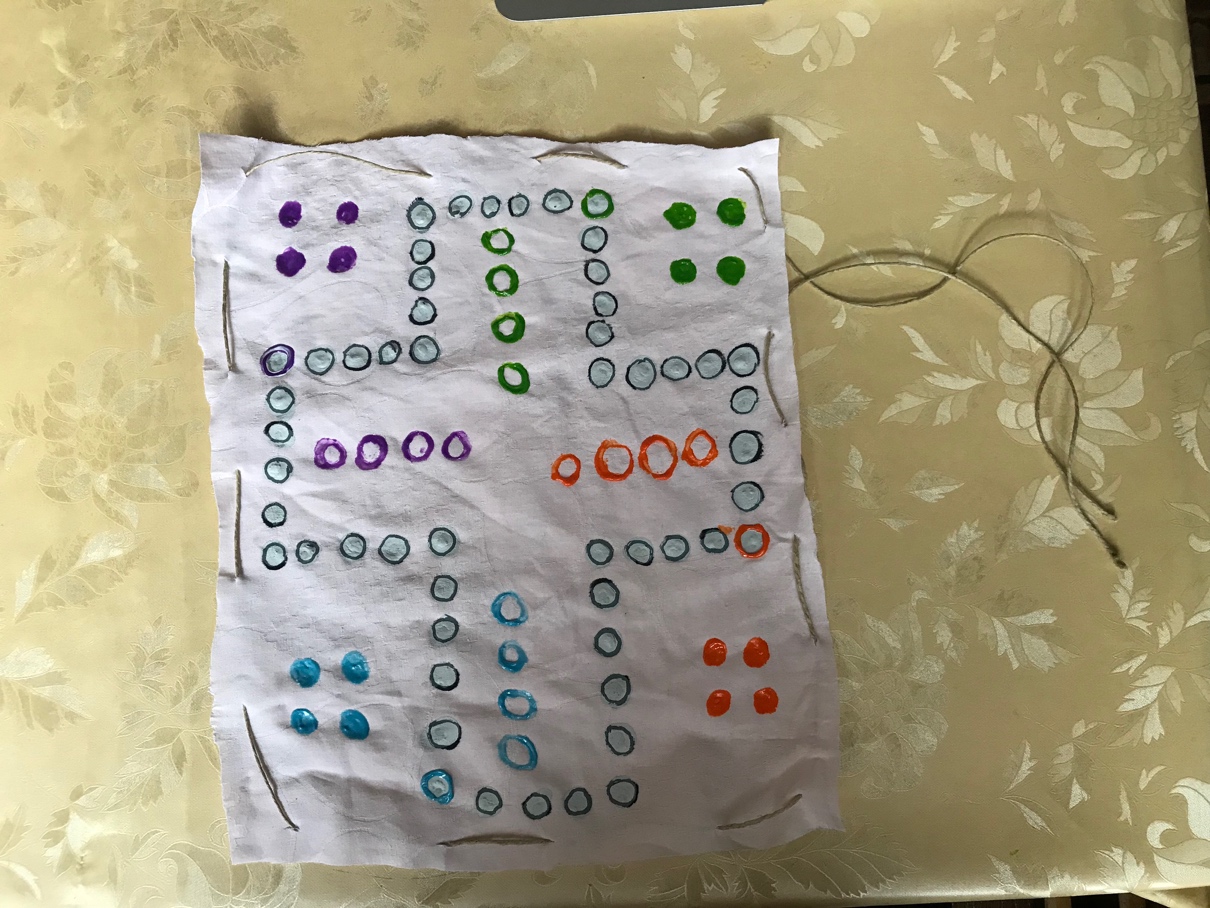 Slika 6: napeljana vrv KorakSedaj pa na sredino svoje igre položi vse barvne kamenčke, ki bodo sedaj tvoje figurice in zraven dodaj še eno igralno kocko.Ko bo vse na sredini samo nežno potegni oba konca vrvice tako, da se naredi mošnjiček.Tako ! Pa si si ustvaril čisto svojo igro!Sedaj pa jo hitro pospravi v torbo ali v žep, in se lahko s sestro, bratom, očijem in mamico igraš.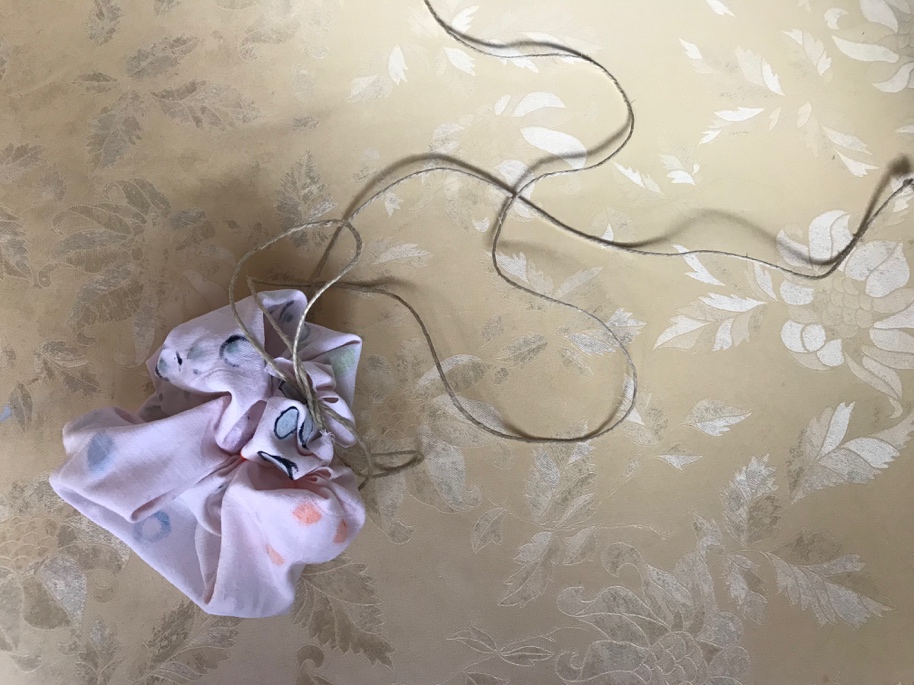 Slika 7: končano!NASVETNamesto kamenčkov lahko uporabiš zamaške, kocke, figurice,….Če nimaš tempara barve, lahko polja ( obroček, krog) označiš samo s flomastri.Vrv, elastiko  zamenjaš z volno, s trakom iz blaga.Podlago iz blaga  zamenjaš s kartonom, s koledarjem,s plakatom.Igro ustvari po svoji ideji ( uporabi tisto, kar imaš doma, recikliraj).       POSPRAVI ZA SABO, DA BO VSE TAKO LEPO, KOT JE BILO VČERAJ!      Imej/imejte se lepo  Ostani/ostanite doma 